FAＸ送信　０５４－２５３－０８２９ 一般社団法人静岡県介護福祉士会　事務局　行令和6年度　介護福祉士ファーストステップ研修　受講申込書※介護福祉士登録書と併せて申込書をFAX送信してください。申込書欄はすべてご記入ください。※令和6年度～7年度にかけての研修となりますので、6年度の科目を前期、7年度の科目を後期と分けさせていただきました。今年度中に前期の科目が終了できなかった場合は、次年度受講していただきます。但し、本研修の流れを理解するために10月9日の第1日目は必ずみなさん受講願います。　不明な点がありましたら事務局担当までご連絡ください。ふりがな性　別該当する箇所へ〇をつけてください（　　）介護福祉士会会員NO    220    　　　　　　　　　　　　（　　）　　非会員　　（　　）新規会員登録該当する箇所へ〇をつけてください（　　）介護福祉士会会員NO    220    　　　　　　　　　　　　（　　）　　非会員　　（　　）新規会員登録該当する箇所へ〇をつけてください（　　）介護福祉士会会員NO    220    　　　　　　　　　　　　（　　）　　非会員　　（　　）新規会員登録該当する箇所へ〇をつけてください（　　）介護福祉士会会員NO    220    　　　　　　　　　　　　（　　）　　非会員　　（　　）新規会員登録氏　　名男女該当する箇所へ〇をつけてください（　　）介護福祉士会会員NO    220    　　　　　　　　　　　　（　　）　　非会員　　（　　）新規会員登録該当する箇所へ〇をつけてください（　　）介護福祉士会会員NO    220    　　　　　　　　　　　　（　　）　　非会員　　（　　）新規会員登録該当する箇所へ〇をつけてください（　　）介護福祉士会会員NO    220    　　　　　　　　　　　　（　　）　　非会員　　（　　）新規会員登録該当する箇所へ〇をつけてください（　　）介護福祉士会会員NO    220    　　　　　　　　　　　　（　　）　　非会員　　（　　）新規会員登録生年月日　　（西暦）　　　　　年　　　　月　　　　日　生　　　（　　　　歳）　　　　　年　　　　月　　　　日　生　　　（　　　　歳）　　　　　年　　　　月　　　　日　生　　　（　　　　歳）　　　　　年　　　　月　　　　日　生　　　（　　　　歳）資格取得後の実務年数資格取得後の実務年数年　　　ヶ月年　　　ヶ月自宅住所（〒　　　　　―　　　　　　　）（〒　　　　　―　　　　　　　）（〒　　　　　―　　　　　　　）（〒　　　　　―　　　　　　　）（〒　　　　　―　　　　　　　）（〒　　　　　―　　　　　　　）（〒　　　　　―　　　　　　　）（〒　　　　　―　　　　　　　）携帯番号メールアドレスメールアドレスメールアドレス勤務先法人名事業所名所在地　〒　　　　　TEL　　　　　　　　　　　　　　　ＦＡＸ法人名事業所名所在地　〒　　　　　TEL　　　　　　　　　　　　　　　ＦＡＸ法人名事業所名所在地　〒　　　　　TEL　　　　　　　　　　　　　　　ＦＡＸ法人名事業所名所在地　〒　　　　　TEL　　　　　　　　　　　　　　　ＦＡＸ法人名事業所名所在地　〒　　　　　TEL　　　　　　　　　　　　　　　ＦＡＸ法人名事業所名所在地　〒　　　　　TEL　　　　　　　　　　　　　　　ＦＡＸ種　　別（例：介護老人保健施設）種　　別（例：介護老人保健施設）勤務先法人名事業所名所在地　〒　　　　　TEL　　　　　　　　　　　　　　　ＦＡＸ法人名事業所名所在地　〒　　　　　TEL　　　　　　　　　　　　　　　ＦＡＸ法人名事業所名所在地　〒　　　　　TEL　　　　　　　　　　　　　　　ＦＡＸ法人名事業所名所在地　〒　　　　　TEL　　　　　　　　　　　　　　　ＦＡＸ法人名事業所名所在地　〒　　　　　TEL　　　　　　　　　　　　　　　ＦＡＸ法人名事業所名所在地　〒　　　　　TEL　　　　　　　　　　　　　　　ＦＡＸ勤務先法人名事業所名所在地　〒　　　　　TEL　　　　　　　　　　　　　　　ＦＡＸ法人名事業所名所在地　〒　　　　　TEL　　　　　　　　　　　　　　　ＦＡＸ法人名事業所名所在地　〒　　　　　TEL　　　　　　　　　　　　　　　ＦＡＸ法人名事業所名所在地　〒　　　　　TEL　　　　　　　　　　　　　　　ＦＡＸ法人名事業所名所在地　〒　　　　　TEL　　　　　　　　　　　　　　　ＦＡＸ法人名事業所名所在地　〒　　　　　TEL　　　　　　　　　　　　　　　ＦＡＸ役職（例:フロアリーダー）役職（例:フロアリーダー）勤務先法人名事業所名所在地　〒　　　　　TEL　　　　　　　　　　　　　　　ＦＡＸ法人名事業所名所在地　〒　　　　　TEL　　　　　　　　　　　　　　　ＦＡＸ法人名事業所名所在地　〒　　　　　TEL　　　　　　　　　　　　　　　ＦＡＸ法人名事業所名所在地　〒　　　　　TEL　　　　　　　　　　　　　　　ＦＡＸ法人名事業所名所在地　〒　　　　　TEL　　　　　　　　　　　　　　　ＦＡＸ法人名事業所名所在地　〒　　　　　TEL　　　　　　　　　　　　　　　ＦＡＸ勤務先法人名事業所名所在地　〒　　　　　TEL　　　　　　　　　　　　　　　ＦＡＸ法人名事業所名所在地　〒　　　　　TEL　　　　　　　　　　　　　　　ＦＡＸ法人名事業所名所在地　〒　　　　　TEL　　　　　　　　　　　　　　　ＦＡＸ法人名事業所名所在地　〒　　　　　TEL　　　　　　　　　　　　　　　ＦＡＸ法人名事業所名所在地　〒　　　　　TEL　　　　　　　　　　　　　　　ＦＡＸ法人名事業所名所在地　〒　　　　　TEL　　　　　　　　　　　　　　　ＦＡＸ資料送付先資料送付先勤務先法人名事業所名所在地　〒　　　　　TEL　　　　　　　　　　　　　　　ＦＡＸ法人名事業所名所在地　〒　　　　　TEL　　　　　　　　　　　　　　　ＦＡＸ法人名事業所名所在地　〒　　　　　TEL　　　　　　　　　　　　　　　ＦＡＸ法人名事業所名所在地　〒　　　　　TEL　　　　　　　　　　　　　　　ＦＡＸ法人名事業所名所在地　〒　　　　　TEL　　　　　　　　　　　　　　　ＦＡＸ法人名事業所名所在地　〒　　　　　TEL　　　　　　　　　　　　　　　ＦＡＸ（　　）自宅　・　（　　）勤務先（　　）自宅　・　（　　）勤務先介護福祉士基本研修の修了証番号（　　　　　　　　　　　　　　　　　　　　　　　　　　　　　）介護福祉士基本研修の修了証番号（　　　　　　　　　　　　　　　　　　　　　　　　　　　　　）介護福祉士基本研修の修了証番号（　　　　　　　　　　　　　　　　　　　　　　　　　　　　　）介護福祉士基本研修の修了証番号（　　　　　　　　　　　　　　　　　　　　　　　　　　　　　）介護福祉士基本研修の修了証番号（　　　　　　　　　　　　　　　　　　　　　　　　　　　　　）介護福祉士基本研修の修了証番号（　　　　　　　　　　　　　　　　　　　　　　　　　　　　　）介護福祉士基本研修の修了証番号（　　　　　　　　　　　　　　　　　　　　　　　　　　　　　）介護福祉士基本研修の修了証番号（　　　　　　　　　　　　　　　　　　　　　　　　　　　　　）介護福祉士基本研修の修了証番号（　　　　　　　　　　　　　　　　　　　　　　　　　　　　　）受講費用のお支払いについて　※前期の受講料払込票は決定通知の際に同封します。　後期は研修の際に配布します。受講費用のお支払いについて　※前期の受講料払込票は決定通知の際に同封します。　後期は研修の際に配布します。受講費用のお支払いについて　※前期の受講料払込票は決定通知の際に同封します。　後期は研修の際に配布します。受講費用のお支払いについて　※前期の受講料払込票は決定通知の際に同封します。　後期は研修の際に配布します。受講費用のお支払いについて　※前期の受講料払込票は決定通知の際に同封します。　後期は研修の際に配布します。受講費用のお支払いについて　※前期の受講料払込票は決定通知の際に同封します。　後期は研修の際に配布します。受講費用のお支払いについて　※前期の受講料払込票は決定通知の際に同封します。　後期は研修の際に配布します。受講費用のお支払いについて　※前期の受講料払込票は決定通知の際に同封します。　後期は研修の際に配布します。希望支払方法に　〇を記入　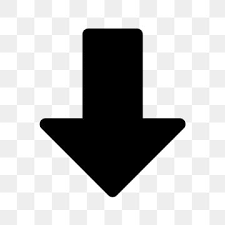 　一括払い　一括払い前期　47,700円　令和6年9月末日まで後期　31,800円　令和7年4月末日まで　前期　47,700円　令和6年9月末日まで後期　31,800円　令和7年4月末日まで　前期　47,700円　令和6年9月末日まで後期　31,800円　令和7年4月末日まで　前期　47,700円　令和6年9月末日まで後期　31,800円　令和7年4月末日まで　前期　47,700円　令和6年9月末日まで後期　31,800円　令和7年4月末日まで　前期　47,700円　令和6年9月末日まで後期　31,800円　令和7年4月末日まで　　2回払い　　　2回払い　　前期　1回目27,700円　　令和6年9月末日まで2回目20,000円　　令和7年2月末日まで後期  1回目　20,000円　令和7年4月末日まで2回目11,800円　　令和7年6月末日まで前期　1回目27,700円　　令和6年9月末日まで2回目20,000円　　令和7年2月末日まで後期  1回目　20,000円　令和7年4月末日まで2回目11,800円　　令和7年6月末日まで前期　1回目27,700円　　令和6年9月末日まで2回目20,000円　　令和7年2月末日まで後期  1回目　20,000円　令和7年4月末日まで2回目11,800円　　令和7年6月末日まで前期　1回目27,700円　　令和6年9月末日まで2回目20,000円　　令和7年2月末日まで後期  1回目　20,000円　令和7年4月末日まで2回目11,800円　　令和7年6月末日まで前期　1回目27,700円　　令和6年9月末日まで2回目20,000円　　令和7年2月末日まで後期  1回目　20,000円　令和7年4月末日まで2回目11,800円　　令和7年6月末日まで前期　1回目27,700円　　令和6年9月末日まで2回目20,000円　　令和7年2月末日まで後期  1回目　20,000円　令和7年4月末日まで2回目11,800円　　令和7年6月末日まで